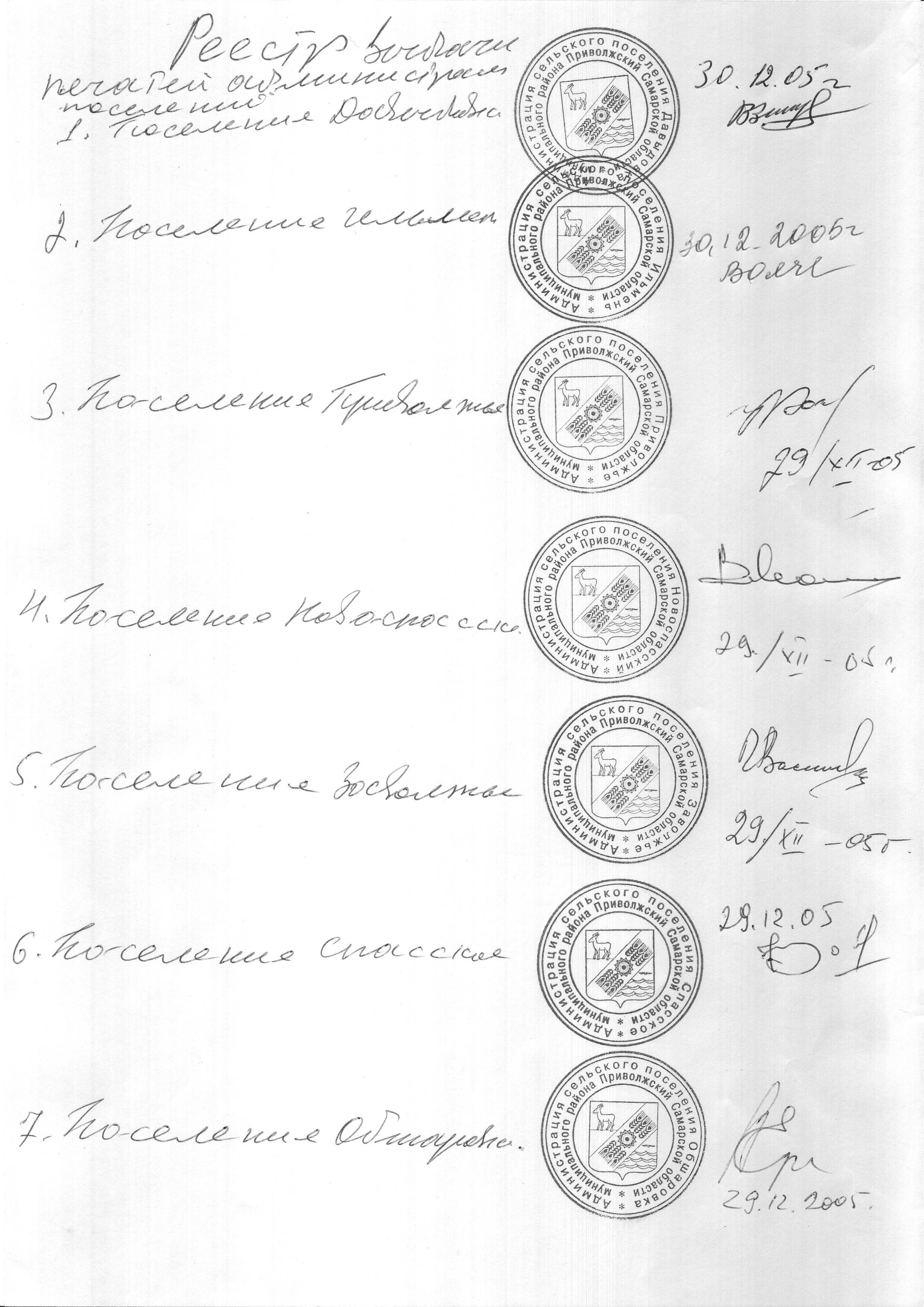 Российская  ФедерацияАдминистрациясельского поселенияСПАССКОЕмуниципального районаПриволжскийСамарская областьПостановление от 22.01.2024 № 06   «Об утверждении плана работы учебно-консультационного пункта по гражданской обороне и чрезвычайным ситуациям сельского поселения Спасское муниципального района Приволжский Самарской области на 2024 год»    	В соответствии с Федеральным законом от 21.12.1994 г. N 68-ФЗ "О защите населения и территорий от чрезвычайных ситуаций природного и техногенного характера", Постановлением правительства Российской Федерации от 04.09.2003г. N 547 "О порядке подготовки населения в области защиты от чрезвычайных ситуаций и с целью обучения неработающего населения действиям в любых чрезвычайных ситуациях, руководствуясь Уставом сельского поселения Спасское муниципального района Приволжский Самарской области, ПОСТАНОВЛЯЮ:   	1.Утвердить план работы учебно-консультационного пункта по гражданской обороне и чрезвычайным ситуациям на 2024 год (прилагается).2. Утвердить порядок обучения населения способам защиты при ЧС (прилагается).3.Контроль за выполнением настоящего постановления возложить на главного специалиста администрации сельского поселения Спасское муниципального района Приволжский.      	4. Контроль за исполнением настоящего постановления оставляю за собой.Глава сельского поселения Спасское                                                                      А.В. КожинМуниципального района Приволжский Самарской области 		УТВЕРЖДЕНПостановлением главы сельского поселения Спасскоемуниципального района Приволжский Самарской областиот 22.01.2024№ 06ПЛАН РАБОТЫучебно-консультационного пункта по гражданской обороне и чрезвычайным ситуациямсельского поселения Спасское муниципального района Приволжский Самарской области на 2024 годУТВЕРЖДЕНПостановлением главы сельского поселения Спасскоемуниципального района Приволжский Самарской областиот 22.01.2024 №06Порядок обучения населения способам защиты при чрезвычайных ситуациях1. Настоящий Порядок определяет основные задачи, формы и методы подготовки населения сельского поселения Спасское муниципального района Приволжский Самарской области в сфере защиты от чрезвычайных ситуаций природного и техногенного характера, а также группы населения, которые проходят подготовку к действиям в чрезвычайных ситуациях.2. Подготовке в сфере защиты от чрезвычайных ситуаций подлежат:- население, учащиеся общеобразовательных учреждений;- руководители органов исполнительной власти района, органов местного самоуправления, руководители предприятий, учреждений и организаций независимо от форм собственности, а также специалисты в области защиты населения и территорий от чрезвычайных ситуаций;- работники органов исполнительной власти района, органов местного самоуправления, организаций в составе сил районной подсистемы РСЧС.3. Основные задачи подготовки в сфере защиты от чрезвычайных ситуаций:- обучение всех групп населения правилам поведения и основным способам защиты от чрезвычайных ситуаций;- обучение руководителей всех уровней управления к действиям по защите населения от чрезвычайных ситуаций;- практическое усвоение работниками в составе сил районной подсистемы РСЧС своих обязанностей при действиях в чрезвычайных ситуациях.4. Подготовка учащихся общеобразовательных учреждений осуществляется в учебное время по образовательным программам по вопросам защиты от чрезвычайных ситуаций.5. Подготовка руководителей и специалистов в сфере защиты от чрезвычайных ситуаций осуществляется:- руководителей и специалистов органов местного самоуправления в УМЦ ГОЧС области, а также в ходе учений и тренировок;- работников организаций в составе невоенизированных формирований непосредственно по месту работы.6. В целях проверки подготовленности населения в сфере защиты от чрезвычайных ситуаций регулярно проводятся командно-штабные, тактико-специальные и комплексные учения и тренировки.7. Подготовка населения, незанятого в сферах производства и обслуживания, осуществляется путем проведения бесед, лекций, а также самостоятельного изучения пособий, памяток, статей в местных СМИ по тематике защиты от чрезвычайных ситуаций, Размещения на официальном сайте администрации сельского поселения Спасское: https://spasskoepv.ru/Nп/пТема занятийКатегорияобучаемыхСрокивыполнения иобъемОтветственныйВ помещении УКПВ помещении УКПВ помещении УКПВ помещении УКПВ помещении УКП1Основные средствазащиты от опасныхвеществ, последствийстихийных бедствий,аварий и катастрофНеработающеенаселение1 кв. 2024года12 часовГлавный специалист администрации сельского поселения Спасское2Практическое занятие:Помоги себе и окажипомощь другомуДети от 8 до16 лет2 кв. 2024года12 часовГлавный специалист администрации сельского поселения Спасское3Правила поведения иосновы организацииэвакуации в ЧССотрудникибюджетныхучреждений3 кв. 2024года12 часовГлавный специалист администрации сельского поселения Спасское4Практическое занятие:как изготовитьпростейшее средствозащиты органов дыханияи кожинаселение,Дети от 8 до 16 лет4 кв. 2024года12 часовГлавный специалист администрации сельского поселения СпасскоеНа собраниях гражданНа собраниях гражданНа собраниях гражданНа собраниях гражданНа собраниях граждан1Правила поведения припожаренаселениеФевраль 2024гГлавный специалист администрации сельского поселения Спасское2Правила поведения нальдунаселениеДекабрь 2024 гГлавный специалист администрации сельского поселения Спасское3Если Вам придетсяэвакуироватьсянаселениеАпрель 2024годаГлавный специалист администрации сельского поселения Спасское4Ваши действия привозникновении ЧС,характерной для мествашего проживаниянаселениеАвгуст 2024годаГлавный специалист администрации сельского поселения Спасское5Ваши действия посигналу "Вниманиевсем!" и другим речевымсообщениямнаселение,Дети от 8 до 16 летОктябрь 2024годаГлавный специалист администрации сельского поселения Спасское